From Conception to Start-Up: Who and What Affect Female EntrepreneurshipTing-Ling Lin
National Taipei University, TaiwanE-Mail: tingling@mail.ntpu.edu.twTzu-Ying Lu
National Taipei University, TaiwanE-Mail: cute36642@gmail.comMei-Chen HsiehTaiwanE-Mail: s939604@gmail.com
Heng-Yih Liu
Yuan Ze University, TaiwanE-Mail: gordon@saturn.yzu.edu.twABSTRACTThis study explores the early stages of the female entrepreneurial process from conception to venture start up. Seventy-eight female entrepreneurs’ stories, published on the Flying Goose Program website, were collected and analyzed by content. Engaged in different industries, they are mostly small- and medium-sized enterprises or micro-enterprises in personal service industry. The results describe the women entrepreneur as: middle-aged, married, college degree, with work experience, no management experience, no financial backup, mostly in traditionally personal service industry. In addition to their dreams, interests, and specific skills and knowledge, these women have a desire to solve life problems or assist disadvantaged groups in society. When they have an entrepreneurial idea, they are likely to share it with and receive approval and affirmation from their families—particularly their husbands. Government assistance is a major factor affecting their venture start up decision making. They access related business knowledge from training courses. Practical and policy implications for female entrepreneurship are provided.Keywords: Start-up, Female entrepreneurship, Content analysis INTRODUCTIONWomen and entrepreneurship are fast-growing areas of research in the management field (Bird & Brush, 2002; Collins & Low, 2010; Schindehutte, Morris, & Kocak, 2008; Vogel, 2017). Collins and Low (2010) found significant variations in trends in female entrepreneurship across Western countries. Not only are one third of small business owners in Australia women, but an increasing number of Asian women are also becoming entrepreneurs, especially in small- and medium-sized enterprises. According to the “White Paper on Small and Medium Enterprises in Taiwan, 2016,” an annual report of the Ministry of Economic Affairs, Small and Medium Enterprise Administration, female-owned enterprises accounted for more than 30% of all Taiwanese businesses. Moreover, 51% of female-owned companies survive more than 10 years, and 61% of female-owned companies are sole proprietorships in Taiwan. Women play a significant role in job creation and economic development (Carrasco, 2014; Welsh, Kaciak, & Thongpapanl, 2016).Research on woman entrepreneurship has been gaining in popularity in recent decades (Hughes, Jennins, Brush, Carter, & Welter, 2012) and can be classified into two types. One is research on the personalities and traits of female entrepreneurs, the other is research on the factors that affect female entrepreneurship. Nevertheless, limited research has focused on the early stages of the entrepreneurial process and initial idea generation issues faced by entrepreneurs (Davidsson, 2015; Vogel, 2017), not to mention female entrepreneurs specifically.The entrepreneurial process is the road from entrepreneurial idea/conception to business start-up. Ideas or concepts may have been produced at the early stage of new venture creation, but the ideas change constantly and are gradually objectified over time in the opportunity confirmation process. Vogel (2017) indicated that opportunities are developed from an initial idea over time, and defined the idea as a preliminary and mostly incomplete mental representation of the concept for a potential future venture. He illustrates the three paths of venture idea generation—intentional idea generation, accidental discovery, and legacy. In this current study, we use entrepreneurial idea/idea rather than others to make the notion more inclusive (similar notions appear in prior literature include venture idea, business idea, business concept, entrepreneurial idea, entrepreneurial concept, etc.).Family has a critical role in the life of a woman. Moral/emotional support from family members can be encouragement concerning the female's career choice to be an entrepreneur or psychological assistance in dealing with business problems (Eddleston & Powell, 2012). It can give a woman entrepreneur confidence that she can manage her family-work responsibilities while managing her business. Female entrepreneurs grow their business with the support of family and close friends, both when starting or expanding a business (Alam, Jani, & Omar, 2011). Brindley (2005) noted the main support for woman-owned business development is support from family and close friends, so that the most important challenge is receiving idea approval from family or friends before starting a business.Social status is one of the difficulties faced by female entrepreneurs in developing countries and traditional cultures (Leung, 2003; Ufuk & Ozgen, 2001). In conventional Chinese communities, family is central to the funding and growth of new ventures. However, most Chinese family members oppose entrepreneurial ventures (Au & Kwan, 2009). Family members are broadly agreed as playing a vital role in entrepreneurial ventures (Steier, 2003). In Chinese families, parents and senior members may control and make decisions for other members. Yet other family members have the conscientiousness to sacrifice their independence, even though they may oppose such decisions (Yang, 1988). The social-embeddedness perspective and sociopsychological aspects of family ties are discussed in other studies (Au & Kwan, 2009). Hence, having negative impressions and perceptions, Chinese families hardly accept female entrepreneurs (Au, Chiang, Birtch, & Ding, 2013). This is a critical point. When going through the early stages of inputting the concept into business and collecting resources, women encountered more difficulties than men (Raghuvanshi, Agrawal, & Ghosh, 2017; Still & Timms, 2000).Because entrepreneurs have traditionally been men, researchers have neglected the experiences of women entrepreneurs (Ahl, 2006). Since the entrepreneurship theories were developed on samples of men, they may not fully portray women’s entrepreneurial traits and behaviors (De Bruin, Brush, & Welter, 2006). Bojica, Mar Fuentes, and Gomez-Gras (2011) defined entrepreneurial orientation as the process, practice, and decision-making activities that direct the creation of new products, services and processes, or ventures. When running their business, entrepreneurs draw on preceding scripts or knowledge structures to make decisions (Mitchell, Smith, Morse, Seawright, & Peredo, 2002). Ahl (2006) reviewed articles on the psychology of women entrepreneurs; their personal backgrounds; and their attitudes toward entrepreneurship, intentions to start a business, the start-up process, and management issues. However, none of these articles helped to explain: how woman start their businesses (i.e., how ideas emerge), how long this process takes, and who affects it. More research is needed on the factors that significantly affect the entrepreneurial ideas of female entrepreneurs in the early stages of the entrepreneurial process (Davidsson, 2015).The present article, which is based on a feminist analysis, seeks to answer the following questions: How do female entrepreneurs generate their entrepreneurial ideas? With whom do they share their ideas and receive approval and affirmation? What are the resource factors influencing entrepreneurship decision making? And where do they get business knowledge?To answer these questions, we explore the early stages of the female entrepreneurial process from conception to venture start up. First, we review the literature on female entrepreneurship. Then, we describe our content analysis of stories from 78 female entrepreneurs. Finally, we present our findings and make recommendations for policy and practice.LITERATURE REVIEWResearch on woman entrepreneurship has been gaining in popularity in recent decades and can be classified into two types. First is research on the personalities and traits of female entrepreneurs, which focuses on the personality (Sexton & Bowman-Upton, 1990), motivation (Buttner & Moore, 1997; Cavada, Bobek, & Maček, 2017; Rey-Martí, Porcar, & Mas-Tur, 2015; Sarri & Trihopoulou, 2005), ownership (Mathews & Moser, 1996; Rosa & Hamilto, 1994), demographic characteristics e.g. education and work experience (Mathews & Moser, 1996; Scherer, Brodzinski, & Wiebe, 1990), and so on. Second is research on the factors that affect female entrepreneurship, including opportunities (Davidsson, 2015; Garud & Giuliani, 2013; Gupta, Goktan, Gunay, 2014; Warnecke, 2014), intentions (Entrialgo & Iglesias, 2017; Gupta et al., 2009; Jiang & Wang, 2014; Schlaegel & Koenig, 2014), conflicts between work and family roles (Agarwal & Lenka, 2015; Eddleston & Powell, 2012; Greenhaus & Powell, 2006; Poggesi, Mari, & De Vita, 2015; Powell & Eddleston, 2013), entrepreneurial propensity (Greene, Marlow, & Han, 2013), relationship networks (Bu & Roy, 2005; Ortiz-Walters, Gavino, & Williams, 2015), discrimination in loan application processes (Becker-Blease & Sohl, 2007, 2011; Carter, Shaw, Lam, & Wilson, 2007; Fay & Williams, 1993), enterprise survival, business growth (Davis & Shaver, 2012), company scale and corporate performance (Bardasi, Sabarwal, & Terrell, 2011; Lee & Marvel, 2014; Marlow & McAdam, 2013; Robb & Watson, 2012). Nevertheless, limited research has focused on the early stages of the entrepreneurial process and initial idea generation issues faced by entrepreneurs (Davidsson, 2015; Vogel, 2017), not to mention female entrepreneurs specifically.Many women agree that gender issues are barriers to their success (Bianco, Lombe & Bolis, 2017; Raghuvanshi et al., 2017). Women’s experiences and activities in small enterprises are different from men’s. Women must fill multiple social roles while often being excluded from certain cultural advantages (because of the male-dominated social structure; Still & Timms, 2000). Yet little research on gender differences considers the influence of differences in sociocultural background (Ely & Padavic, 2007; Shinnar, Giacomin, & Janssen, 2012). For example, compared to men, women prefer not to voice their ideas, perhaps because of their different sexual confidence and their concern for the ideas of others (Benedict & Levine, 1988). Moreover, women may be more likely than men to obey discipline, to comply with feedback, and to internalize this into their personality (Venkatesh, Morris, & Ackerman, 2000). Therefore, because theories of entrepreneurship were developed on samples of men, they may not fully reflect women’s entrepreneurial traits and behaviors (De Bruin et al., 2006). Thus, this study tries to focus on female entrepreneurship issues.Because women fill multiple roles, researchers cannot assume that they start or grow their enterprises in accordance with the normal business model. However, studies that have included women entrepreneurs, either as a comparison group or as their sole focus, have often considered women as a heterogeneous population. In other words, studies may not be designed to consider contextual factors that may influence performance outcomes differentially. For example, women who are single parents or who come to entrepreneurship out of necessity may start their ventures with fewer or different resources than opportunity-driven women (De Bruin et al., 2006). Thus, research on entrepreneurship should not be limited to just comparing gender differences but should focus on the initial idea generation/conceptions specifically of women entrepreneurs. This is a concept to strengthen the initiation of entrepreneurial ideas. We have observed that the field still lacks related research. The entrepreneurial process is the road from entrepreneurial idea/conception to business start-up. Wood and Mckinley (2010) stated "opportunity" is used to represent subjective and unproven ideas or concepts. Such ideas or concepts may have been produced at the early stage of new venture creation, but the ideas change constantly and gradually during the opportunity confirmation process. Vogel (2017) indicated that opportunities are developed from an initial idea over time and defined venture idea as a preliminary and mostly incomplete mental representation of the concept for a potential future venture. He also illustrated the three paths of venture idea generation—intentional idea generation, accidental discovery, and legacy. In this study, we use entrepreneurial idea/idea rather than others to make the notion more inclusive (similar notions appear in prior literature include venture idea, business idea, business concept, entrepreneurial idea, entrepreneurial concept, etc.). All notions are used interchangeably with or as an early-stage version. The motivation behind male and female entrepreneurs is very similar. Needs of independence and self-actualization are usually at the forefront (Modarresi, Arasti, Talebi, & Farasatkhah, 2016). Rey-Martí et al., (2015) noted that propensity for risk, finding a work-life balance, desire to develop business skills, need to seek self-employment, and desire to earn more than in paid employment affect women’s motivation to start a business. The flexibility of having a self-owned business is an important factor for many women (Eddleston & Powell, 2012). Generally speaking, necessity, interest, or family income also lead women to create small businesses. Moreover, social networks also influence the way in which entrepreneurs perceive and interpret investment opportunities (Busenitz & Lau, 1996). Brindley (2005) noted the main support for woman-owned business development is support from family and close friends. Moral/emotional support from family members can be encouragement concerning the female's career choice to be an entrepreneur or psychological assistance in dealing with business problems (Eddleston & Powell, 2012). It can give a woman entrepreneur confidence that she can manage her family-work responsibilities while managing her business. Family has a critical role for the life of a woman. Female entrepreneurs grow their business with the support of family and close friends, both when starting or expanding a business (Alam, Jani, & Omar, 2011). Yet because women entrepreneurs often use cognitive heuristics in their decision making (Busenitz & Lau, 1996), profit making may not be their top priority. Finally, because they face external pressures, Asian women often cannot make their own life choices or are not easily supported by organizations or the community to do so (Linehan & Scullion, 2008). Despite having motivation, if female entrepreneurs are susceptible to the influence of others, the result is often abandonment of the idea. The above-mentioned entrepreneurial literatures have mostly been identified by questionnaire after women entrepreneurs have started their business. However, researchers have paid little attention to the genesis of women’s entrepreneurial ideas and the factors that affect their implementation. If researchers can learn how women form their ideas, how they choose which type of business to operate, and what factors hinder them from starting a business, appropriate counseling programs can be developed to assist women in starting their own businesses.METHODOLOGYQualitative research is useful for exploring an unknown or not fully explained phenomenon (Marshall & Rossman, 1989). In order to elucidate the experiences of Taiwanese female entrepreneurs from conception to start-up, exploratory research is needed. However, studies on female entrepreneurs face obstacles in terms of participants’ willingness to give interviews and their ability to cooperate (Manimala, 1992). For example, Chinese are generally unwilling to subject their businesses to study by outsiders (Busenitz & Lau, 1996). Therefore, the present research uses open stories collected on the Flying Goose Program website (“Flying Goose Program,” 2012). This program encourages women entrepreneurs to relate how their business started, what difficulties they encountered, and how they sought assistance during the start-up process to serve as advice to others who wish to take part in the program.Published news stories that can be accessed at different times and locations largely reflect the entrepreneurial culture (Czarniawska-Joerges & Guillet de Monthoux, 1994). However, news stories are secondary data sources, and information on topics such as entrepreneurial problems, customer type, and corporate growth cannot be obtained from them. In contrast, case stories focused on enterprise owners undertaking unique, successful strategies, and routine, significant transactions can be ignored (Manimala, 1992). In addition, published cases can avoid false or misunderstood events; therefore, open stories become an important source of data when participants are reluctant to be interviewed by unfamiliar researchers. The present study thus relied on the use of published stories as data sources. The next sections describe the sampling procedures and method of analyzing the case stories.Sampling ProceduresAccording to the “White Paper on Small and Medium Enterprises in Taiwan, 2016,” one third of all Taiwanese entrepreneurs are women, in part because of the government’s policy of encouraging women entrepreneurs. Since 2000, through the National Youth Commission, Executive Yuan has operated the “Flying Goose Program” to help women in Taiwan achieve their dreams of entrepreneurship as well as to provide a friendly environment in which to promote entrepreneurship among women. The Woman Entrepreneurship Guidance website not only offers information related to entrepreneurship but also shares stories from women in the program. These publicly available stories were collected as data for the present study. Only stories pertaining to independent woman-owned enterprises were included. Duplicate stories were merged for the analysis, which resulted in a total of 78 stories as research objects.Method of AnalysisWe used content analysis to identify and confirm the important issues and activities in the lives of female entrepreneurs. Other research on this topic has incorporated content analysis (Manimala, 1992; MacMillan, Zemann, & Subba Narasimba, 1987; Romanelli, 1987; Sandberg, Schweiger, & Hofer, 1988; Tyebjee & Bruno, 1984). Small business research has used content analysis to confirm the common policy factors of high-growth enterprises. Marino, Castaldi, and Dollinger (1989) suggested three phases of content analysis: instrumentation, pilot study, and extraction and analysis. Instrumentation involves the construction of a content schedule that illustrates what data are extracted from the documents under consideration. Similar to the pretest in a survey research design, the objective of the pilot study is to expand the final form of the content schedule. Finally, when the content schedule is well designed and based on clearly developed research questions, data extraction will be simplified. Nonetheless, this stage can be difficult and time consuming.The coding book framework included background factors (e.g., education, marriage, age at entrepreneurship, work experience, relevant technique, financial concept, management experience, relevant field of education), the origin of women’s ideas, and entrepreneurial idea sharing and approval receiving. It formed the content analysis framework to help build profiles of the behavior of the female entrepreneurs. According to framework development analysis, each dimension had four to eight items. If a story did not contain information about a specific topic, it was assumed that the case did not emphasize this particular item. Figure 1 shows the conceptual framework of the study.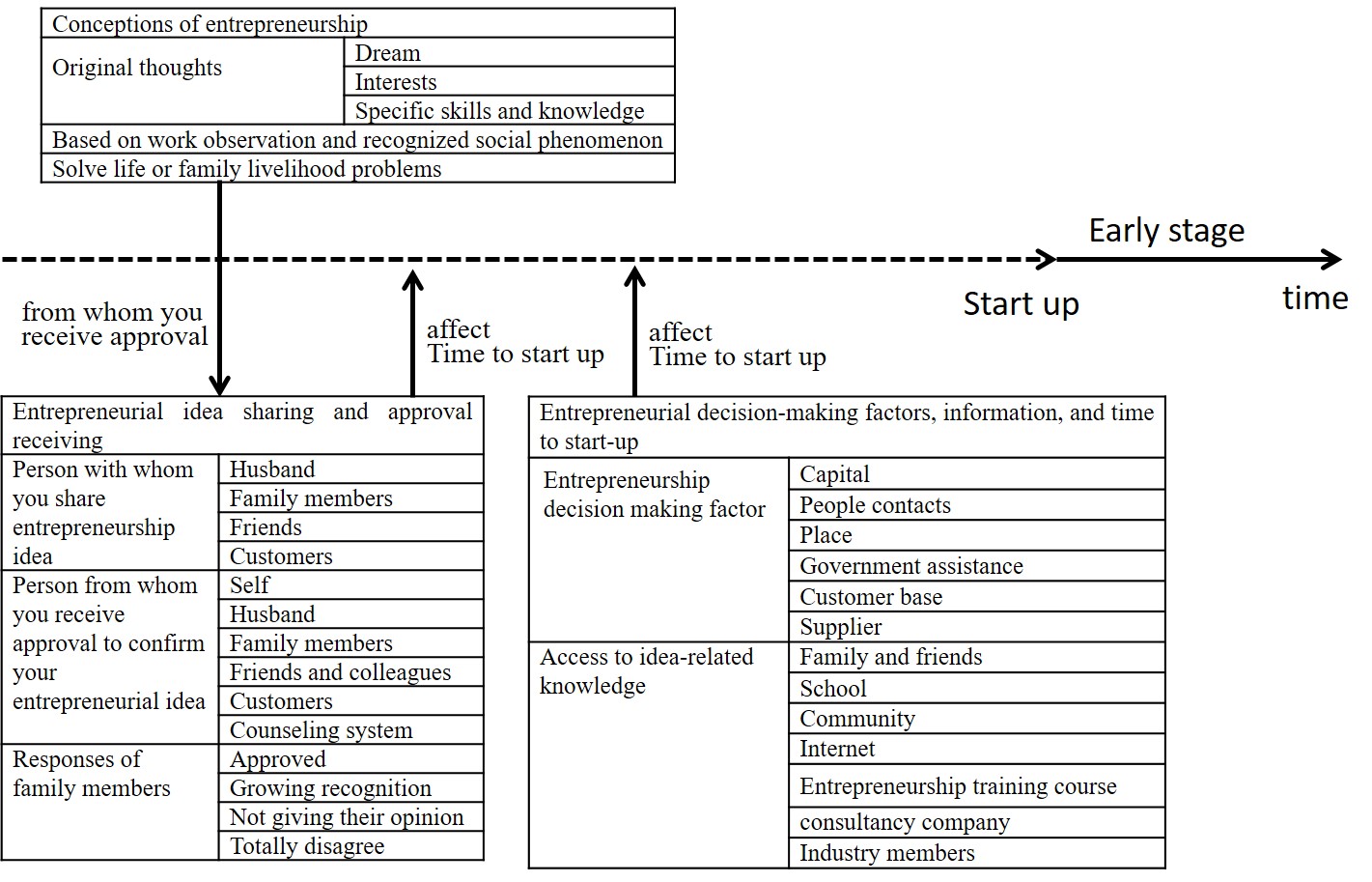 Figure 1. Conceptual FrameworkFirst, we determined the initial coding framework based on some stories. Then, three authors independently identified, coded, and recorded each of their related statements on entrepreneurial ideas. We used a reliability index (Duriau, Reger, & Pfarrer, 2007; Lombard, Snyder-Duch, & Bracken, 2002) common to content analysis, with its simplicity, intuition, and ability to hold more than two coders. The coders agreed on 89 of the 98 statements (90.8%), reflecting a strong level of consent. A reliability score higher than 0.9 is acceptable (Neuendorf, 2002).In this study, evaluations of interrater agreement serve as the basis for determining reliability (Marino et al., 1989). Authors coded cases simultaneously to determine interrater reliability; discrepancies in coding were discussed until all researchers reached a final consensus. Interrater reliability was 90.5%, which is satisfactory.RESULTSBasic Profiles of Female EntrepreneursDetails of the 78 entrepreneurship stories are shown in Table 1. Findings show 30.8% of the sample were in the personal service industry and 26.9% were engaged in electronic commerce. A total of 70 female entrepreneurs chose sole ownership as their business type, and 51.3% of the sample perceived acceptable or good performance in the early stages of business. While 41.1% of the sample had a college degree or higher, 62.8% had majors that were unrelated to business or entrepreneurship. Marlow and Patton (2005) noted that new modern entrepreneurs are better educated and professionally trained women who make the decision to become self-employed.Most women were married (66.7%) and middle-aged (ages 31–50; 56.4%) when they started their business. A total of 66.7% of them had relevant technique, but most lacked work experience (47.4%), financial support (44.8%), and management experience (52.6%). As Becker-Blease and Sohl (2011) and Carter et al. (2007) noted, female entrepreneurs have difficulties acquiring capital in the early stages of their start-ups. This is likely because they lack confidence presenting their business ideas to banks, suppliers, and clients (Becker-Blease & Sohl, 2011). Other difficulties include obtaining business training and attracting qualified labor (Kolvereid, Shane, & Westhead, 1993).Table 1. Basic Data from 78 Woman EntrepreneursFrom Conception to Start-upHow female entrepreneurs conceived their entrepreneurial ideaThe entrepreneurial process is the journey from idea to business start-up. As shown in Table 2, although 32.1% of these women got the idea for their venture from their existing dreams, interests, specific skills or knowledge, 57.7% based their business on observation of social phenomena (29.5%) and the desire to solve problems of family and family life (28.2%). Responding to the environment by filling an ecological niche is another reason for founding a new business (Busenitz & Lau 1996). For example, women shared that as the economic recession created difficulties in their families, they responded to this problem by establishing a business. One mother reported not being able to work because of her disabled child. She had to start a business in order to be able to take care of her child and her family. Women usually have a greater responsibility for household duties and childcare than men do (Sullivan & Meek, 2012). Work–family conflict is a barrier for female entrepreneurs; therefore, they must establish a balance between work and family (Jennings & Brush, 2013). Another woman showed solicitude for her grandmother by making pulp for elderly people with eating difficulties.Table 2. Conceptions of EntrepreneurshipIdea sharing and approval receivingBarrett and Moores (2009) studied women in leadership roles in a family business and suggested that different contextual factors affect men’s and women’s entrepreneurial profiles. For example, family may have different importance in men’s and women’s entrepreneurial decisions. Many Chinese families are involved in start-ups and family businesses (Au & Kwan, 2009). As shown in Table 3, more than half of the women entrepreneurs informed their family about their business ideas (51.3%), but 20.5% did not. They shared their business idea with their husband (32.1%), family (19.2%), and friends (19.2%); only a small portion shared their thoughts with customers (6.4%). Although 14.1% of women used “self” to approve their own business ideas, others sought approval from their husbands (41%) and family members (18%). As Collins and Low (2010) suggested, women are more likely to depend on social networks than business networks. Our findings reveal that most husbands and relatives did not give their opinions toward (14.1%) or disagreed completely with (25.7%) women’s ideas to engage in entrepreneurship; only 7.7% were supportive. Without strong support/approval of idea from their family members, women entrepreneurs tend to seek out other forms of essential business assistance (Collins & Low, 2010). In sum, the data show that most women entrepreneurs shared their business ideas with friends and family (mostly their husbands) but had difficulty gaining support.Table 3. Entrepreneurial Idea Sharing and Approval ReceivingEntrepreneurial decision-making factors, access to business knowledge, and time to start-up As shown in Table 4, personal contacts (21.8%) and capital (16.7%) were important factors influencing the decision making of the female entrepreneurs, but government assistance (25.7%) was considered even more important. These educated women sought knowledge by incubator (38.5%) or looked for a consultancy company (33.3%). This analysis reveals that previous studies have underestimated the education level of female entrepreneurs as well as their ability to write a business proposal and acquire knowledge (Menzies, Diochon, & Gasse, 2004). For most of these women (39.7%), a year elapsed between when they conceived their idea and when they began implementing their business plan. In only five cases did the idea and start-up occur within a single year. Thus, even after women come up with an entrepreneurial idea, there is still time before they can implement it.Table 4. Entrepreneurial Decision-Making Factors, Access to Business Knowledge, and Time to Start UpDiscussion and Theoretical ImplicationsThis section first summarizes the study findings and draws conclusions, then discusses the implications of this research for policymakers and managers. Profile of Female EntrepreneursMost of the female entrepreneurs in this study are middle-aged, are married, and have a college degree. Although they have work experience, little of it is related to entrepreneurship or management. In addition, many women business owners face a lack of financial support because they have very little collateral for securing a loan (Ahl, 2006; Coleman, 2000). Au and Kwan (2009) found that Chinese entrepreneurs may prefer to receive start-up capital from friends rather than family. Moreover, women entrepreneurs have insufficient education or experience, and face unique start-up difficulties and training needs (Ahl, 2006). Thus, when women make decisions, they are more vulnerable to outside influences. In addition, women base their business decisions on their education and career building (Nelson & Levesque, 2007). In our study, the women’s entrepreneurial ventures are not related to what they have studied but are based on the women’s existing technical capabilities.The business type used by most of the women in this study is sole ownership, and most of the women are satisfied with the performance of their company in the early stages. Bojica, Mar Fuentes, and Gomez-Gras (2011) noted that not all firms need to have high levels of innovativeness, productivity, and risk taking, especially when the entrepreneur establishes the business to solve social or personal problems. The profile of a typical female entrepreneur in terms of business type, financial performance, and education clearly hinders the growth of female-own businesses (Lerner, Brush, & Hisrich, 1997). Thus, we recommend that the relevant authorities create management-related courses in, for example, business planning, marketing strategies, and financial management to enhance women entrepreneurs’ knowledge of management.From Conception to Start-upThe results of this research show that in addition to their dreams, interests, and specific skills and knowledge, these women have a desire to solve problems or assist disadvantaged groups in society. Therefore, financial performance is not their priority. When they have a business idea, they are likely to share it with and seek approval from their families—particularly their husbands, who frequently do not approve. The most important challenge at the time of starting a business is the support and approval of the family. Two cases even mentioned their parents-in-law’s resolute opposition. Past studies have pointed out that families, especially parents, have the greatest influence on individuals establishing a business (Shapero & Sokol, 1982). This study finds that married Taiwanese women greatly value their husbands’ support. Gupta et al. (2009) proposed that gender stereotypes may affect choices for entrepreneurship. For example, there are three items women should obey in Chinese Society, including obey their father when unmarried, obey their husband when married, and obey their son when their husband died. As the sample in this study are mostly married, her husband's impact surpasses her parents.Most of the women’s entrepreneurial activity is unable to produce a strong financial result, which hinders the growth of the corporation (Morris, Miyasaki, Watters, & Coombes, 2006). Female entrepreneurs have a less favorable attitude to risk, and are less likely to express business start‐up intentions (Dawson & Henley, 2015). However, female entrepreneurship has a social value, and so it is not appropriate to judge these ventures solely by their financial performance. Women entrepreneurs would rather solve their own troubles or the problems of others than pursue profit. Further studies can investigate the type of businesses as well as the social factors that hinder women’s participation in entrepreneurship to improve training programs for female entrepreneurs.Entrepreneurial Decision-making Factors, Access to Business Knowledge, and Time to Start-upThe results show government assistance, personal contacts, and capital are major factors that affect these women entrepreneurs. This is in line with the findings that female entrepreneurs risk receiving significantly less venture capital (Malmström, Johansson, & Wincent, 2017). Women attend entrepreneurship training courses and professional schools to gain business knowledge. Busenitz and Lau (1996) emphasized the importance of entrepreneurs acquiring knowledge of business opportunities and how to implement that knowledge. However, because of the social pressures women face, they often lack sufficient knowledge or skills when they are first starting their businesses. The preparation period of entrepreneurship is approximately one year. Venkatesh, Morris, and Ackerman (2000) found that the majority of women-owned businesses are newly established. This implies that women entrepreneurs need to learn business concepts and business planning. Related policies to support women in starting up their businesses are also necessary.In terms of experiences and activities in small enterprises, the differences between men and women stem from the demand for women to perform multiple social roles (Bianco, Lombe, & Bolis, 2017). From either an economic point of view (in terms of raising the employment rate) or a social responsibility perspective (in terms of assisting disadvantaged members of society), women entrepreneurs may not excel at pursuing corporate growth. However, they provide many contributions to society. These contributions to small business can be understood, measured, and exploited by researchers and policymakers. Future research needs to develop a new model of the development of woman-owned enterprises. One vital factor for understanding diversities in individual behavior, especially that of female entrepreneurs, is the social environment. Other important factors include family role, background knowledge of appropriate industries, desired characteristics of the new venture, and relationships among the new venture attributes (Busenitz & Lau, 1996). Future research can also be extended to consider which aspects of family-controlled businesses may affect the development of entrepreneurship among women. The findings of this study provide not only a foundation for new theory and validation but also the basis for future research.ACKNOWLEDGEMENTThe authors would like to thank the Ministry of Science and Technology, ROC. for sponsoring this study under the project No. NSC99-2410-H-305-007-MY3.REFERENCESAgarwal, S., & Lenka, U. (2015). Study on work-life balance of women entrepreneurs - Review and research agenda. Industrial and Commercial Training, 47(7), 356-362.http://dx.doi.org/10.1108/ICT-01-2015-0006Ahl, H. (2006). Why research on women entrepreneurs needs new directions. Entrepreneurship Theory and Practice, 30(5), 595-621. http://dx.doi.org/10.1111/j.1540-6520.2006.00138.xAlam, S. S., Jani, M. F. M., & Omar, N. A. (2011). An empirical study of success factors of women entrepreneurs in southern region in Malaysia. International Journal of Economics and Finance, 3(2), 166-175. http://dx.doi.org/10.5539/ijef.v3n2p166Au, K., Chiang, F. F. T., Birtch, T. A., & Ding, Z. (2013). Incubating the next generation to venture: The case of a family business in Hong Kong. Asia Pacific Journal of Management, 30(3), 749-767. http://dx.doi.org/10.1007/s10490-012-9331-7Au, L., & Kwan, H. K. (2009). Start-up capital and Chinese entrepreneurs: The role of family. Entrepreneurship Theory and Practice, 33(4), 889-908. http://dx.doi.org/10.1111/j.1540-6520.2009.00331.xBarrett, M., & Moores, K. (2009). Spotlights and shadows: Preliminary findings about the experiences of women in family business leadership roles. Journal of Management & Organization, 15(3), 363-377. http://dx.doi.org/10.7202/039145arBardasi, E., Sabarwal, S., & Terrell, K. (2011). How do female entrepreneurs perform? Evidence from three developing regions. Small Business Economics, 37(4), 417-441. http://dx.doi.org/10.1007/s11187-011-9374-zBenedict, M. E., & Levine, E. L. (1988). Delay and distortion: Tacit influences on performance appraisal effectiveness. Journal of Applied Psychology, 73(3), 507-514. http://dx.doi.org/10.1037/0021-9010.73.3.507Becker-Blease, J., & Sohl, J. (2007). Do women-owned businesses have equal access to angel capital? Journal of Business Venturing, 22(4), 503-521.http://dx.doi.org/10.1016/j.jbusvent.2006.06.003Becker-Blease, J., & Sohl, J. (2011). The effect of gender diversity on angel group investment. Entrepreneurship Theory and Practice, 35(4), 709-733. http://dx.doi.org/10.1111/j.1540-6520.2010.00391.xBianco, M. E., Lombe, M., & Bolis, M. (2017). Challenging gender norms and practices through women's entrepreneurship. International Journal of Gender and Entrepreneurship, 9(4), 338-358. http://dx.doi.org/10.1108/IJGE-10-2017-0060Bird, B., & Brush, C. (2002). A gendered perspective on organizational creation. Entrepreneurship Theory and Practice, 26(3), 41-65.http://dx.doi.org/10.1111/j.1540-6520.2012.00506.xBojica, A. M., Mar Fuentes, M., & Gomez-Gras, J. (2011). Radical and incremental entrepreneurial orientation: The effect of knowledge acquisition. Journal of Management & Organization, 17(3), 326-343. http://dx.doi.org/10.1017/S1833367200001504Brindley, C. (2005). Barriers to women achieving their entrepreneurial potential: Women and risk. International Journal of Entrepreneurial Behavior & Research, 11(2), 144-161. http://dx.doi.org/10.1108/13552550510590554Bu, N., & Roy, J. P. (2005). Career success networks in China: Sex differences in network composition and social exchange practices. Asia Pacific Journal of Management, 22(4), 381-403. http://dx.doi.org/10.1007/s10490-005-4116-xBusenitz, L. W., & Lau, C. M. (1996). A cross-cultural cognitive model of new venture action. Entrepreneurship Theory and Practice, 20(4), 25-39.https://doi.org/10.1177/104225879602000403Buttner, H., & Moore, D. P. (1997). Women’s organizational exodus to entrepreneurship: Self-reported motivations and correlates with success. Journal of Small Business Management, 35(1), 34-47.Carrasco, I. (2014). Gender gap in innovation: An institutionalist explanation. Management Decision, 52(2), 410-424. https://doi.org/10.1108/md-07-2012-0533 Carter, S., Shaw, E., Lam, W., & Wilson, F. (2007). Gender, entrepreneurship, and bank lending: The criteria and processes used by bank loan officers in assessing applications. Entrepreneurship Theory and Practice, 31(3), 427-444.https://doi.org/10.1111/j.1540-6520.2007.00181.xCavada, M. C., Bobek, V., & Maček, A. (2017). Motivation factors for female entrepreneurship in Mexico. Entrepreneurial Business and Economics Review, 5(3), 133-148. http://dx.doi.org/10.15678/EBER.2017.050307Coleman, S. (2000). Access to capital and terms of credit: A comparison of men- and women-owned small businesses. Journal of Small Business Management, 38(3), 37-52. Collins, J., & Low, A. (2010). Asian female immigrant entrepreneurs in small and medium-sized businesses in Australia. Entrepreneurship & Regional Development, 22(1), 97-111. http://dx.doi.org/10.1080/08985620903220553Czarniawska-Joerges, B., & Guillet de Monthoux, P. (1994). Good novels, better management: Reading organizational realities in fiction. Chur, Switzerland: Harwood Academic Press.Davidsson, P. (2015). Entrepreneurial opportunity and the entrepreneurship nexus: A reconceptualization. Journal of Business Venturing, 30(5), 674-695.http://dx.doi.org/10.1016/j.jbusvent.2015.01.002Davis, A. E., & Shaver, K. G. (2012). Understanding gendered variations in business growth intentions across the life course. Entrepreneurship Theory and Practice, 36(3), 495-512.  http://dx.doi.org/10.1111/j.1540-6520.2012.00508.xDawson, C., & Henley, A. (2015). Gender, risk, and venture creation intentions. Journal of Small Business Management, 53(2), 501-515. http://dx.doi.org/10.1111/jsbm.12080De Bruin, A., Brush, C. G., & Welter, F. (2006). Introduction to the special issue: Towards building cumulative knowledge on women's entrepreneurship. Entrepreneurship Theory and Practice, 30(5), 585-593. http://dx.doi.org/10.1111/j.1540-6520.2006.00137.xDuriau, V. J., Reger, R. K., & Pfarrer, M. D. (2007). A content analysis of the content analysis literature in organization studies: research themes, data sources, and methodological refinements. Organizational Research Methods, 10(1), 5-34.http://dx.doi.org/10.1177/1094428106289252Eddleston, K. A., & Powell, G. N. 2012. Nurturing entrepreneurs’ work-family balance: A gendered perspective. Entrepreneurship Theory and Practice, 36(3): 513-541. http://dx.doi.org/10.1111/j.1540-6520.2012.00506.xEly, R., & Padavic, I. (2007). A feminist analysis of organizational research on sex differences. The Academy of Management Review, 32(4), 1121-1143.http://dx.doi.org/10.5465/AMR.2007.26585842Entrialgo, M., & Iglesias, V. (2017). Are the intentions to entrepreneurship of men and women shaped differently? The impact of entrepreneurial role-model exposure and entrepreneurship education. Entrepreneurship Research Journal, 8(1), 179-211. http://dx.doi.org/10.1515/erj-2017-0013Fay, M., & Williams, L. (1993). Gender bias and the availability of business loans. Journal of Business Venturing, 8(4), 363-376. http://dx.doi.org/10.1016/0883-9026(93)90005-PFlying Goose Program (2012), Retrieved from http://english.nyc.gov.tw/content_link.php?act=prj&sn=7Garud, R., & Giuliani, A. P. (2013). A narrative perspective on entrepreneurial opportunities. Academy of Management Review, 38(1), 157-160. http://dx.doi.org/10.5465/amr.2012.0055Greene, F. J., Han, L., & Marlow, S. (2013). Like mother, like daughter? Analyzing maternal influences upon women's entrepreneurial propensity. Entrepreneurship Theory and Practice, 37(4), 687–711. http://dx.doi.org/10.1111/j.1540-6520.2011.00484.xGreenhaus, J. H., & Powell, G. N. (2006). When work and family are allies: A theory of work-family enrichment. Academy of Management Review, 31(1), 72-92. http://dx.doi.org/10.5465/AMR.2006.19379625Gupta, V. K., Goktan, A. B., & Gunay, G. (2014). Gender differences in evaluation of new business opportunity: A stereotype threat perspective. Journal of Business Venturing, 29(2), 273-288.  http://dx.doi.org/10.1016/j.jbusvent.2013.02.002Gupta, V. K., Turban, D. B., Wasti, S. A., & Sikdar, A. (2009). The role of gender stereotypes in perceptions of entrepreneurs and intentions to become an entrepreneur. Entrepreneurship Theory and Practice, 33(2), 397-417.http://dx.doi.org/10.1111/j.1540-6520.2009.00296.xHughes, K. D., Jennings, J. E., Brush, C., Carter, S., & Welter, F. (2012). Extending women's entrepreneurship research in new directions. Entrepreneurship theory and practice, 36(3), 429-442. http://dx.doi.org/10.1111/j.1540-6520.2012.00504.xJennings, J. E., & Brush, C. G. (2013). Research on women entrepreneurs: Challenges to (and from) the broader entrepreneurship literature? The Academy of Management Annals, 7(1), 663-715.  http://dx.doi.org/10.1080/19416520.2013.782190Jiang, Z., & Wang, Z. (2014). Entrepreneurial intention and outcome expectancy: Evidence from South Korea and China. Contemporary Management Research, 10(3), 251-270. http://dx.doi.org/10.7903/cmr.12012Kolvereid, L., Shane, S., & Westhead, P. (1993). Is it equally difficult for female entrepreneurs to start businesses in all countries?. Journal of Small Business Management, 31(4), 42-51.Lee, I. H., & Marvel, M. R. (2014). Revisiting the entrepreneur gender-performance relationship: A firm perspective. Small Business Economics, 42(4), 769-786. http://dx.doi.org/10.1007/s11187-013-9497-5Lerner, M., Brush, C., & Hisrich, R. (1997). Israeli women entrepreneurs: An examination of factors affecting performance. Journal of Business Venturing, 12(4), 315-339. http://dx.doi.org/10.1016/S0883-9026(96)00061-4Leung, A. S. M. (2003). Feminism in transition: Chinese culture, ideology and the development of the women’s movement in China. Asia Pacific Journal of Management, 20(3), 359-374. http://dx.doi.org/10.1023/A:1024049516797Linehan, M., & Scullion, H. (2008). The development of female global managers: The role of mentoring and networking. Journal of Business Ethics, 83(1), 29-40. http://dx.doi.org/10.1007/s10551-007-9657-0Lombard, M., Snyder-Duch, J., & Bracken, C. C. (2002). Content analysis in mass communication: Assessment and reporting of intercoder reliability. Human Communication Research, 28(4), 587-604. http://dx.doi.org/10.1093/hcr/28.4.587MacMillan, I. C., Zemann, L., & Subba Narasimba, P. N. (1987). Criteria distinguishing successful from unsuccessful ventures in the venture screening process. Journal of Business Venturing, 2(2), 123-137. http://dx.doi.org/10.1016/0883-9026(87)90003-6Malmström, M., Johansson, J., & Wincent, J. (2017). Gender stereotypes and venture support decisions: How governmental venture capitalists socially construct entrepreneurs’ potential. Entrepreneurship Theory and Practice, 41(5), 833-860. http://dx.doi.org/10.1111/etap.12275Manimala, M. J. (1992). Entrepreneurial heuristics: A comparison between high PI (Pioneering-Innovative) ventures and low PI ventures. Journal of Business Venturing, 7(6), 477-504. http://dx.doi.org/10.1016/0883-9026(92)90021-IMarino, K. E., Castaldi, R. M., & Dollinger, M. J. (1989). Content analysis in entrepreneurship research: The case of initial public offerings. Entrepreneurship Theory and Practice, 14(1), 51-66. https://doi.org/10.1177/104225878901400105Marlow, S., & McAdam, M. (2013). Gender and entrepreneurship: Advancing debate and challenging myths; Exploring the mystery of the under-performing female entrepreneur. International Journal of Entrepreneurial Behavior & Research, 19(1), 114-124. http://dx.doi.org/10.1108/13552551311299288Marlow, S., & Patton, D. (2005). All credit to men? Entrepreneurship, finance, and gender. Entrepreneurship Theory and Practice, 29(6), 717-735. http://dx.doi.org/10.1111/j.1540-6520.2005.00105.xMarshall, C., & Rossman, G. (1989). Designing qualitative research, Newbury Park: Sage.Mathews, C., & Moser, S. (1996). A longitudinal investigation of the impact of family background and gender on interest in small firm ownership. Journal of Small Business Management, 34(2), 29-43.Menzies, T. V., Diochon, M., & Gasse, Y. (2004). Examining venture-related myths concerning women entrepreneurs. Journal of Development Entrepreneurship, 9(2), 89-107.Mitchell, R. K., Smith, J. B., Morse, E. A., Seawright, K. W., Peredo, A. M., & McKenzie, B., (2002). Are entrepreneurial cognitions universal? Assessing entrepreneurial cognitions across cultures. Entrepreneurship Theory and Practice, 26(4), 9-32. https://doi.org/10.1177/104225870202600402Modarresi, M., Arasti, Z., Talebi, K., & Farasatkhah, M. (2016). Women's entrepreneurship in Iran. International Journal of Gender and Entrepreneurship, 8(4), 446-470. http://dx.doi.org/10.1108/IJGE-03-2016-0006Morris, M. H., Miyasaki, N. N., Watters, C. E., & Coombes, S. M. (2006). The dilemma of growth: Understanding venture size choices of women entrepreneurs. Journal of Small Business Management, 44(2), 221-244. http://dx.doi.org/10.1111/j.1540-627X.2006.00165.xNelson T., & Levesque L. L. (2007). The status of women in corporate governance in high-growth, high-potential firms. Entrepreneurship Theory and Practice, 31(2), 209-232.http://dx.doi.org/10.1111/j.1540-6520.2007.00170.x Neuendorf, K. A. (2002). The content analysis guidebook. Thousand Oaks, CA: Sage. Ortiz-Walters, R., Gavino, M. C., & Williams, D. (2015). Social networks of Latino and Latina entrepreneurs and their impact on venture performance. Academy of Entrepreneurship Journal, 21(1), 58-81. Poggesi, S., Mari, M., & De Vita, L. (2015). Family and work-life balance mechanisms: What is their impact on the performance of Italian female service firms? The International Journal of Entrepreneurship and Innovation, 16(1), 43-53. http://dx.doi.org/10.5367/ijei.2015.0173Powell, G. N., & Eddleston, K. A. (2013). Linking family-to-business enrichment and support to entrepreneurial success: Do female and male entrepreneurs experience different outcomes? Journal of Business Venturing, 28(2), 261-280. http://dx.doi.org/10.1016/j.jbusvent.2012.02.007Raghuvanshi, J., Agrawal, R., & Ghosh, P. K. (2017). Analysis of barriers to women entrepreneurship: The DEMATEL approach. The Journal of Entrepreneurship, 26(2), 220-238.  http://dx.doi.org/10.1177/0971355717708848Rey-Martí, A., Porcar, A. T., & Mas-Tur, A. (2015). Linking female entrepreneurs' motivation to business survival. Journal of Business Research, 68(4), 810-814. http://dx.doi.org/ 10.1016/j.jbusres.2014.11.033Robb, A. M., & Watson, J. (2012). Gender differences in firm performance: Evidence from New Ventures in the United States. Journal of Business Venturing 27(5), 544-558. http://dx.doi.org/10.1016/j.jbusvent.2011.10.002Romanelli, E. (1987). New venture strategies in the minicomputer industry. California Management Review, 30(1), 160-175. http://dx.doi.org/10.2307/41165272Rosa, P., & Hamilton, D. (1994). Gender and ownership in UK small firms. Entrepreneurship Theory and Practice, 18(3), 11-27.https://doi.org/10.1177/104225879401800302Sandberg, W. R., Schweiger, D. M., & Hofer, C. W. (1988). The use of verbal protocols in determing venture capitalists’ decision process. Entrepreneurship Theory and Practice, 13(2), 8-20.Sarri, K., & Trihopoulou, A. (2005). Female entrepreneurs' personal characteristics and motivation: A review of the Greek situation. Women in Management Review, 20(1), 24-36. https://doi.org/10.1108/09649420510579559 Scherer, R. F., Brodzinski, J. D., & Wiebe, F. A. (1990). Entrepreneurship career selection and gender: A socialization approach. Journal of Small Business Management, 28(2), 37-44.Schindehutte, M., Morris, M. H., & Kocak, A. (2008). Understanding market-driving behavior: The role of entrepreneurship. Journal of Small Business Management, 46(1), 4-26. http://dx.doi.org/10.1111/j.1540-627X.2007.00228.xSchlaegel, C., & Koenig, M. (2014). Determinants of entrepreneurial intent: A meta-analytic test and integration of competing models. Entrepreneurship Theory and Practice, 38(2), 291-332.  http://dx.doi.org/10.1111/etap.12087Sexton, D., & Bowman-Upton, N. (1990). Female and male entrepreneurs: Psychological characteristics and their role in gender-related discrimination. Journal of Business Venturing, 5(1), 29-36. http://dx.doi.org/10.1016/0883-9026(90)90024-NShapero, A., & Sokol, L. (1982). The social dimension of entrepreneurship, in C.A. Kent, D. L. Sexton, & K. H. Vesper (Eds.), Encyclopedia of entrepreneurship (pp.72–90). Englewood Cliffs, New Jersey: Prentice-Hall. Shinnar, R. S., Giacomin, O., & Janssen, F. (2012). Entrepreneurial perceptions and intentions: The role of gender and culture. Entrepreneurship Theory and Practice, 36(3), 465-493. http://dx.doi.org/10.1111/j.1540-6520.2012.00509.xSteier, L. (2003). Variants of agency contracts in family-financed ventures as a continuum of familial altruistic and market rationalities. Journal of Business Venturing, 18(5), 597-618. http://dx.doi.org/10.1016/S0883-9026(03)00012-0Still, L. V., & Timms, W. (2000). Women’s business: The flexible alternative workstyle for women. Women in Management Review, 15(5/6), 272-283. http://dx.doi.org/10.1108/09649420010372931Sullivan, D. M., & Meek, W. R. (2012). Gender and entrepreneurship: A review and process model. Journal of Managerial Psychology, 27(5), 428-458. http://dx.doi.org/10.1108/02683941211235373Tyebjee, T. T., & Bruno, A. V. (1984). A model of venture capitalist investment activity. Management Science, 30(9), 305-322.http://dx.doi.org/10.1287/mnsc.30.9.1051Ufuk, H., & Ozgen, O. (2001). The profile of women entrepreneurs: A sample from Turkey. International Journal of Consumer Studies, 25(4), 299-308. http://dx.doi.org/10.1046/j.1470-6431.2001.00197.xVenkatesh, V., Morris, M. G., & Ackerman, P. L. (2000). A longitudinal field investigation of gender differences in individual technology adoption decision making processes. Organizational Behavior and Human Decision Processes, 83(1), 33-60. http://dx.doi.org/10.1006/obhd.2000.2896Vogel P. (2017). From venture idea to venture opportunity. Entrepreneurship Theory and Practice, 41(6), 943-971. http://dx.doi.org/10.1111/etap.12234Warnecke, T. (2014). Are we fostering opportunity entrepreneurship for women? Exploring policies and programmes in China and India. International Journal of Entrepreneurship and Innovation Management, 18(2/3), 154-181. http://dx.doi.org/10.1504/IJEIM.2014.062880Welsh, D. H. B., Kaciak, E., & Thongpapanl, N. (2016). Influence of stages of economic development on women entrepreneurs' startups. Journal of Business Research, 69(11), 4933-4940. http://dx.doi.org/10.1016/j.jbusres.2016.04.055White Paper on Small and Medium Enterprises in Taiwan (2016). Retrieved fromhttp://book.moeasmea.gov.tw/book/doc_detail.jsp?pub_SerialNo=2017A01295&click=2017A01295#Wood, M. S., & Mckinley, W. (2010). The production of entrepreneurial opportunity: A constructivist perspective. Strategic Entrepreneurship Journal, 4(1), 66-84. http://dx.doi.org/10.1002/sej.83Yang, C. F. (1988). Familyism and development: An examination of the role family in contemporary China mainland, Hong Kong, and Taiwan. In D. Sinha & H. S. R. Kao (Eds.), Social values and development: Asian perspectives (pp.93-123). New Delhi: Sage.Dr. Ting-Ling Lin is currently a professor of Department of Business Administration, National Taipei University. She completed her Ph. D. degree at Department of International Business, National Taiwan University. Her research areas include Small and Medium Enterprises (SEMs) Marketing, Competence-based Growth Strategy. Her research papers have been published at Industrial Marketing Management, Entrepreneurship and Regional Development, Journal of Brand Management, Journal of Management, Sun Yat-Sen Management Review, NTU Management Review.Dr. Patricia T. Lu is a retired teacher from National Taipei University. Her research interests include marketing and social marketing. Besides her academic interests, she is a director of some organizations. However, throughout her career her primary interests have been in "converting" students to social marketing and marketing strategy planning. Dr. Lu has published around 10 articles.Dr. Mei-Chen Hsieh (Corresponding author) works currently in a private company. Her current research interests include SME marketing, international business, strategy. Dr. Hsieh published more than 10 articles.Dr. Heng-Yih Liu is currently assistant professor of Strategy and International Business at the College of Management in Yuan Ze University. His research interests focus on how firms build and sustain competitiveness in various markets, emerging markets in particular. His research topics include competence-based growth strategy, corporate entrepreneurship and venturing investment strategy, among others. He has published articles in international journals, such as Management Decision, Technology Analysis & Strategic Management, Corporate Governance, International Business Research, Asia Pacific Management Review, and Journal of Brand Management.CategoryItemN%Cumulative % (N)Cumulative % (N)IndustryRetail1418%18% (14)IndustryPersonal service2430.8%48.8% (38)IndustryHospitality service1519.2%68% (53)IndustryElectronic commerce2126.9%94.9% (74)IndustryOther 45.1%100.0% (78)Business TypeSole ownership7089.8%89.8% (70)Business TypePartnership00%89.8% ( 0)Business TypeCorporation810.2%100.0% (78)Early stage of business Good 3443.6%43.6% (34)Early stage of business Acceptable67.7%51.3% (40)Early stage of business No good2430.8%82.1% (64)Early stage of business Not available1417.9%100.0% (78)Education High school (or less)1012.8%12.8% (10)Education College1924.4%37.2% (29)Education College graduate (or higher)1316.7%53.9% (42)Education Not available3646.1%100.0% (78)MarriageSingle33.9%3.9% ( 3)MarriageMarried4962.8%66.7% (52)MarriageDivorced45.1%71.8% (56)MarriageNot available2228.2%100.0% (78)Age upon becoming an entrepreneur30 (or younger)79.0%9.0% ( 7)Age upon becoming an entrepreneur31-504456.4%65.4% (51)Age upon becoming an entrepreneur51 (or older)79.0%74.4% (58)Age upon becoming an entrepreneurNot Available2025.6%100.0% (78)Working experienceYes2835.9%35.9% (28)Working experienceNo3747.4%83.3% (65)Working experienceNot available1316.7%100.0% (78)Relevant techniqueYes5266.7%66.7% (52)Relevant techniqueNo810.3%76.9% (60)Relevant techniqueNot available1823.0%100.0% (78)Financial concept and backup Yes2228.2%28.2% (22)Financial concept and backup No3544.8%73.1% (57)Financial concept and backup Not available2126.9%100.0% (78)Management experienceYes1620.5%28.2% (22)Management experienceNo4152.6%73.1% (57)Management experienceNot available2126.9%100.0% (78)Relevant field of educationYes2430.8%30.8% (22)Relevant field of educationNo4962.8%93.6% (73)Relevant field of educationNot available56.4%100.0% (78)QuestionItemN%Cumulative % (N)Original thoughts Dream1215.4%15.4%  (12)Original thoughts Interests67.7%23.1%  (18)Original thoughts Specific skills and knowledge79.0%32.1%  (25)Based on work observation and recognized social phenomenonBased on work observation and recognized social phenomenon2329.5%61.6%  (48)Solve life or family livelihood problemsSolve life or family livelihood problems2228.2%89.8%  (70)Not availableNot available810.2%100.0%  (78)QuestionItemN%Cumulative % (N)Families are informedYes4051.3%51.3%  (40)Families are informedNo1620.5%71.8%  (56)Families are informedNot available2228.2%100.0%  (78)Person with whom you share entrepreneurial ideaHusband2532.1%32.1%  (25)Person with whom you share entrepreneurial ideaFamily members1519.2%51.3%  (40)Person with whom you share entrepreneurial ideaFriends1519.2%70.5%  (55)Person with whom you share entrepreneurial ideaCustomers56.4%76.9%  (60)Person with whom you share entrepreneurial ideaOthers11.3%78.2%  (61)Person with whom you share entrepreneurial ideaNot available1721.8%100.0%  (78)Person from whom you receive approval to confirm your business ideaSelf1114.1%14.1%  (11)Person from whom you receive approval to confirm your business ideaHusband3241.0%55.1%  (43)Person from whom you receive approval to confirm your business ideaFamily members1418.0%73.1%  (57)Person from whom you receive approval to confirm your business ideaFriends and colleagues78.9%82.0%  (64)Person from whom you receive approval to confirm your business ideaCustomers45.1%87.1%  (68)Person from whom you receive approval to confirm your business ideaCounseling system11.3%88.4%  (69)Person from whom you receive approval to confirm your business ideaOthers33.9%92.3%  (72)Person from whom you receive approval to confirm your business ideaNot available67.7%100.0%  (78)Responses of family membersApproved67.7%7.7%  ( 6)Responses of family membersGrowing recognition1114.1%21.8%  (17)Responses of family membersNot giving their opinion1114.1%35.9%  (28)Responses of family membersTotally disagree2025.7%61.5%  (48)Responses of family membersNot available3038.5%100.0%  (78)QuestionItemN%Cumulative %  (N)Cumulative %  (N)Entrepreneurship decision making factorCapital1316.7%16.7% (13)Entrepreneurship decision making factorPeople contacts1721.8%38.5% (30)Entrepreneurship decision making factorPlace56.4%44.9% (35)Entrepreneurship decision making factorGovernment assistance2025.7%70.6% (55)Entrepreneurship decision making factorCustomer base45.1%75.7% (59)Entrepreneurship decision making factorSupplier79.0%84.7% (66)Entrepreneurship decision making factorOthers33.9%88.6% (69)Entrepreneurship decision making factorNot available911.4%100.0% (78)Access to business knowledgeFamily and friends00%0.0%( 0)Access to business knowledgeSchool11.3%1.3%( 1)Access to business knowledgeCommunity11.3%2.6%( 2)Access to business knowledgeInternet22.6%5.2%( 4)Access to business knowledgeEntrepreneurship training course3038.5%43.7% (34)Access to business knowledgeProfessional school2633.3%77.0% (60)Access to business knowledgeIndustry members45.1%82.1% (64)Access to business knowledgeOthers22.6%84.7% (66)Access to business knowledgeNot available1215.3%100.0% (78)Time from conception to start-up1 year or less56.4%6.4%( 5)Time from conception to start-upMore than 1 year3139.7%46.1% (36)Time from conception to start-upNot available4253.9%100.0% (78)